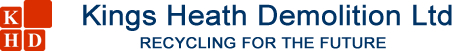 Quality Policy Statement Kings Heath Demolition Limited is one of the UK’s leading specialist contractors, and as such our need for quality management is paramount.The company is fully committed to achieving best practice in all of its business activities whenever possible, taking into account legal and other requirements. The company’s policy and objectives are:   Continuously review our operating practices with the aim of further improving service to our customers. Integrate the quality policy into our daily activities to provide a disciplined structure for the further development and improvement of our services. Operate to maintain and improve our management services.Ensure the quality of service we employ, by purchasing only from sources that meet our own standards. Set and review objectives to ensure continual improvement. Provide a working environment, facilities, equipment, and training that our employees need in order to discharge their duties safely and effectively. Achieving and sustaining these high standards requires a systematic and disciplined approach by all employees. The quality policy has been defined by the company’s senior management and has been communicated throughout the organisation by means of inclusion in site document packs, the display on notice boards and detailing in staff and site induction paperwork. Ultimate responsibility for the quality policy is that of the nominated director but its application is responsibility of everyone in the organisation. It’s the responsibility of Workforce Civils Limited to provide adequate and appropriate resources to implement this policy. Signed: 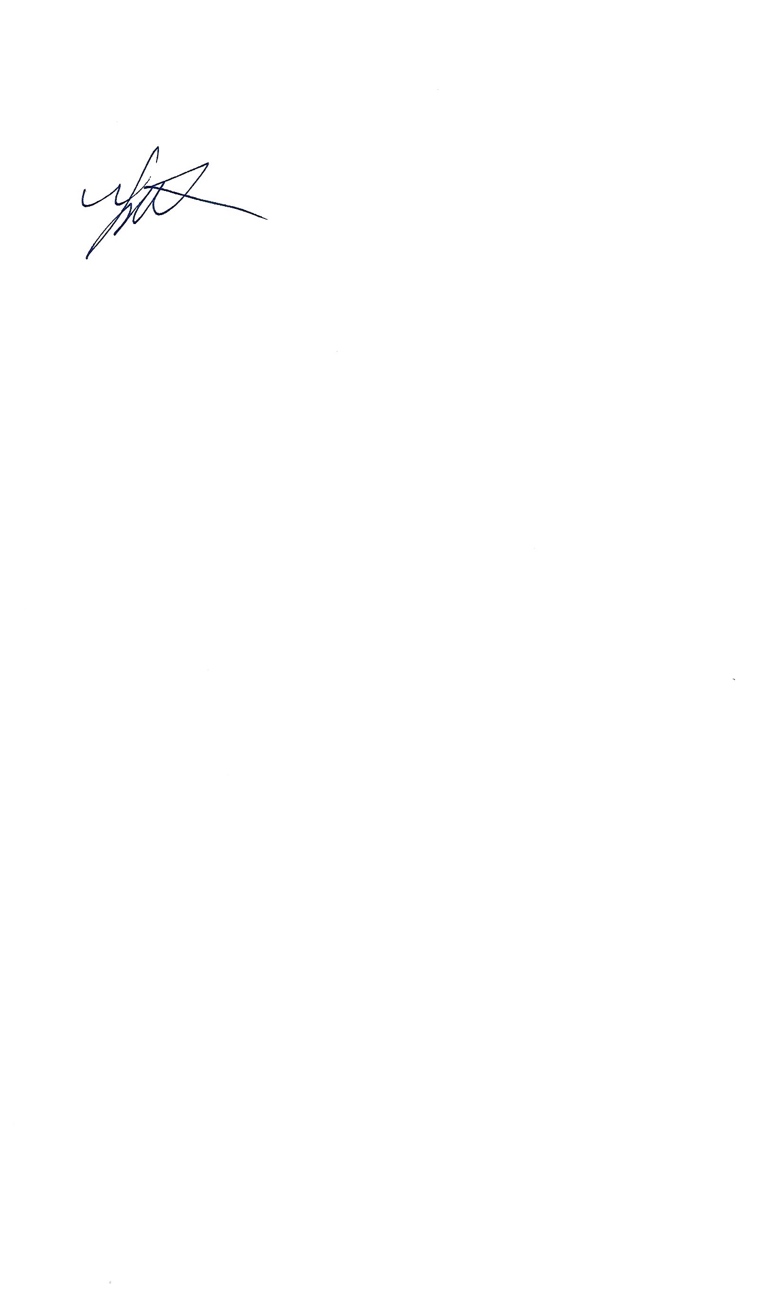 John Smith Director                                                                                                                       Date: 6th October 2021